В домах с печным отоплением около 50% всех пожаров происходит из-за неисправного состояния печей, труб и небрежной топки.Чтобы избежать беды, необходимо выполнять элементарные правила пожарной безопасности.Перед началом отопительного сезона все печи должны быть проверены, а в случае неисправности – отремонтированы. Кладку печи, ее ремонт должен производить квалифицированный печник. Не поручайте данную работу случайным людям. Опасно эксплуатировать печи имеющие трещины, повреждения кладки.Необходимо перед началом, а также в течение всего отопительного сезона очищать дымоходы и печи от сажи, топки нужно чистить не реже одного раза в три месяца.Печи должны иметь установленные нормами противопожарные разделки (отступки) от горючих конструкций здания.Около каждой печи на полу должен быть прибит предтопочный металлический лист размером 70 на 50 сантиментов, широкой стороной к печи. Предтопочный лист не должен иметь прогаров и повреждений.Опасно хранить на печи домашние вещи, сушить дрова. Расстояние от печи до домашних вещей и мебели должно быть не менее 0,7 метров, а от топочного отверстия – не менее 1,25 метра.Не перекаливайте печи. При сильных морозах, топите печь несколько раз в день. Не топите печь углем, торфом, газом, если она не предназначена для этого вида топлива.Каждая печь, а также стеновые дымовые каналы в пределах помещения, и особенно дымовые трубы на чердаке должны быть побелены известковым или глиняным раствором, чтобы на белом фоне можно было заметить появляющиеся черные от проходящего через них дыма трещины.При эксплуатации отопительных печей запрещается:Пользоваться печами, каминами, имеющими трещины, неисправные дверцы, недостаточные разделки от дымовых труб до деревянных конструкций стен, перегородок и перекрытий;Оставлять без присмотра топящиеся печи, а также поручать надзор за ними малолетним детям;Применять для розжига печей бензин, керосин и другие, легковоспламеняющиеся и горючие жидкости;Перекаливать печи, а также сушить на них дрова, одежду и другие материалы;Располагать топливо, другие горючие вещества и материалы на предтопочном листе;Топить углем, коксом и газом печи, не предназначенные для этих видов топлива;Использовать вентиляционные и газовые каналы в качестве дымоходов;Применять для топки печей дрова, длина которых превышает размеры топливника, топить печи с открытыми дверьми.Будьте внимательны! Всегда и везде соблюдайте правила пожарной безопасности, обеспечьте себя первичными средствами пожаротушения. Не ставьте под угрозу собственную жизнь и жизнь окружающих людей.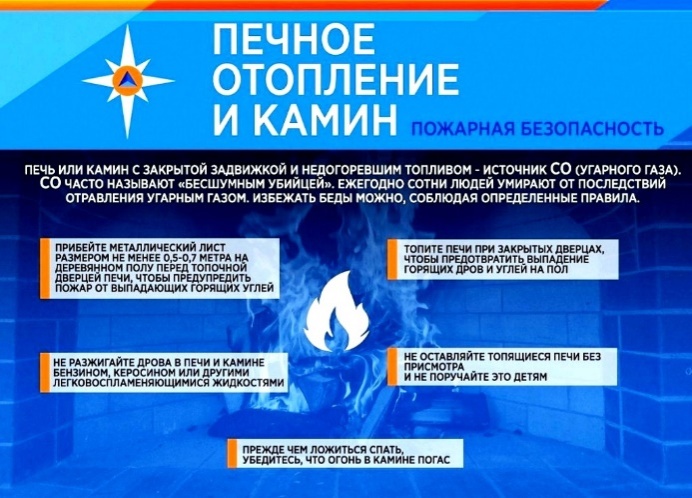 